Администрация Дзержинского районаКрасноярского краяПОСТАНОВЛЕНИЕс.Дзержинское03.03.2020										№ 135-пО внесении изменений в постановление администрации Дзержинского района от 18.10.2013 № 978-п «Об утверждении муниципальной программы «Развитие субъектов малого и среднего предпринимательства и инвестиционного климата в Дзержинском районе» на 2014-2016 годы»В соответствии со ст.179 Бюджетного кодекса РФ, в целях усиления контроля за соблюдением условий предоставления и использования бюджетных средств, руководствуясь ст. 19 Устава района, ПОСТАНОВЛЯЮ:1. Внести в постановление администрации Дзержинского района от 18.10.2013 № 978-п «Об утверждении муниципальной программы «Развитие субъектов малого и среднего предпринимательства и инвестиционного климата в Дзержинском районе» на 2014-2016 годы» следующие изменения:1.1. Раздел 3. «Механизм реализации муниципальной программы «Развитие субъектов малого и среднего предпринимательства и инвестиционного климата в Дзержинском районе» на 2014-2016 годы» абзац 17;Пункт 3 абзац в 3 в:- Приложении 7 к муниципальной программе «Развитие субъектов малого и среднего предпринимательства и инвестиционного климата в Дзержинском районе» на 2014-2021. “Порядок предоставления субсидий субъектам малого и среднего предпринимательства на возмещение части затрат на реализацию проектов создания, и (или) модернизации производства товаров (работ, услуг), реализуемых с использованием недвижимого имущества, находящегося в муниципальной собственности”;- Приложении 8. к муниципальной программе «Развитие субъектов малого и среднего предпринимательства и инвестиционного климата в Дзержинском районе» на 2014-2021. “Порядок предоставления субсидий субъектам малого и среднего предпринимательства на возмещение части затрат на реализацию проектов, содержащих комплекс инвестиционных мероприятий по увеличению производительных сил в приоритетных видах деятельности”;- Приложении 9. к муниципальной программе «Развитие субъектов малого и среднего предпринимательства и инвестиционного климата в Дзержинском районе» на 2014-2021. “Порядок предоставления субсидий субъектам малого и среднего предпринимательства на возмещение части затрат по приобретению оборудования за счет кредитов и займов”;- Приложении 10. к муниципальной программе «Развитие субъектов малого и среднего предпринимательства и инвестиционного климата в Дзержинском районе» на 2014-2021. “Порядок предоставления субсидий субъектам малого и среднего предпринимательства на возмещение части затрат, связанных с уплатой первого взноса (аванса) при заключении договора (договоров) лизинга оборудования с российскими лизинговыми организациями в целях создания и (или) развития либо модернизации производства товаров (работ, услуг”);- Приложении 11. к муниципальной программе «Развитие субъектов малого и среднего предпринимательства и инвестиционного климата в Дзержинском районе» на 2014-2021. “Порядок предоставления субсидий субъектам малого и среднего предпринимательства на возмещение части затрат, связанных с продвижением товаров (работ, услуг) и/или повышением качества производимых товаров (работ) услуг” изложить в следующей редакции “ранее не получавшим финансовую поддержку на возмещение затрат, в целях компенсации которых раннее была предоставлена финансовая поддержка за счет средств одного или нескольких уровней бюджетной системы;1.2. Приложение №1 к Порядку предоставления субсидий субсидии субъектам малого  и среднего предпринимательства на возмещение части затрат,  на возмещение части затрат на реализацию проектов создания, и (или) развития модернизации производства товаров (работ, услуг), реализуемых с использованием недвижимого имущества, находящегося в муниципальной собственности муниципальной программы «Развитие субъектов малого и среднего предпринимательства и инвестиционного климата в Дзержинском районе» на 2014-2021;- Приложение № 1 к Порядку предоставления субсидий субсидии субъектам малого и среднего предпринимательства на возмещение части затрат, на реализацию проектов, содержащих комплекс инвестиционных мероприятий по увеличению производительных сил в приоритетных видах деятельности муниципальной программы «Развитие субъектов малого и среднего предпринимательства и инвестиционного климата в Дзержинском районе» на 2014-2021;- Приложение №1 к Порядку предоставления субсидий субъектам малого и среднего предпринимательства на возмещение части затрат по приобретению оборудования за счет кредитов и займов муниципальной программы «Развитие субъектов малого и среднего предпринимательства и инвестиционного климата в Дзержинском районе» на 2014-2021;- Приложение №1 к Порядку предоставления субсидий субъектам малого и среднего предпринимательства на возмещение затрат, связанных с уплатой первого взноса (аванса) при заключении договора (договоров) лизинга оборудования с российскими лизинговыми организациями в целях создания и (или) развития либо модернизации производства товаров (работ, услуг) изложить в следующей редакции:Перечень видов деятельности субъектов малого и среднего предпринимательства, приоритетных для оказания поддержки2. Опубликовать настоящее постановление на официальном сайте администрации Дзержинского района в сети Интернет, в районной газете «Дзержинец».3. Контроль за исполнением постановления оставляю за собой.4. Постановление вступает в силу в день, следующий за днем его официального опубликования.Временно исполняющийобязанности главыДзержинского района							В.Н. Дергунов№ п/пНаименование видов деятельности12Категория А Обработка древесины и производство изделий из дереваПроизводство пищевых продуктовСбор и заготовка пищевых лесных ресурсов, недревесных лесных ресурсов и лекарственных растенийТоварная аквакультураПроизводство прочей неметаллической минеральной продукцииПроизводство строительных металлических конструкций и изделийПереработка твердых коммунальных отходовОрганизация сбора и утилизации отходов, деятельность по ликвидации загрязненийПроизводство электроэнергии, получаемой из возобновляемых источников энергии, включая выработанную солнечными, ветровыми, геотермальными электростанциями, в том числе деятельность по обеспечению их работоспособности (код 35.11.4 Общероссийского классификатора видов экономической деятельности ОК 029-2014 (КДЕС Ред.2), утвержденного Приказом Федерального агентства по техническому регулированию и метрологии от 31.01.2014 № 14-ст, далее - ОКВЭД)Розничная торговля продукцией местных товаропроизводителей, при условии, что доля продукции местных товаропроизводителей превышает 50 % объема годового товарооборотаОбразование дополнительное детей и взрослых (код 85.41 ОКВЭД)Услуги отдыха и оздоровления детейДеятельность в области здравоохранения и социальных услугЛесовосстановление и деятельность лесопитомниковУслуги в сфере туризмаКатегория БСельское хозяйство, за исключением видов деятельности, включенных в категорию АЛесоводство и лесозаготовки, за исключением видов деятельности, включенных в категорию АРыболовство и рыбоводство, за исключением видов деятельности, включенных в категорию АДобыча общераспространенных полезных ископаемых на участках недр местного значенияОбрабатывающие производства за исключением видов деятельности, включенных в категорию А, а также видов деятельности, соответствующих кодам 11.01 - 11.05 (производство алкогольной продукции), 12 (табачных изделий), 19 (производство кокса и нефтепродуктов) ОКВЭД СтроительствоОбразование, за исключением видов деятельности, включенных в категорию АДеятельность в области культуры, спорта, организации досуга и развлечений услуг (за исключением видов деятельности, соответствующих коду 92 ОКВЭД - деятельность по организации и проведению азартных игр и заключению пари, по организации и проведению лотерей)Народные художественные промыслы и ремеслаДеятельность ветеринарнаяПроизводство, передача и распределение пара и горячей воды; кондиционирование воздухаВодоснабжение; водоотведениеРозничная торговля лекарственными препаратами, изделиями медицинского назначения и сопутствующими товарамиРемонт автотранспортных средств и мотоциклов Транспортировка и хранение (отнесенные к видам деятельности, соответствующим кодам 49.3 ОКВЭД- деятельность прочего сухопутного пассажирского транспорта, 49.4 ОКВЭД - деятельность автомобильного грузового транспорта и услуги по перевозкам, 52.1 ОКВЭД - деятельность по складированию и хранению, 52.21.2 ОКВЭД - деятельность вспомогательная, связанная с автомобильным транспортом)Деятельность гостиниц и предприятий общественного питанияДеятельность в области информации и связи (за исключением видов деятельности, соответствующих коду 60 ОКВЭД - деятельность в области телевизионного и радиовещания)Деятельность в области архитектуры и инженерно-технического проектирования; технических испытаний, исследований и анализаПредоставление прочих видов услуг (за исключением видов деятельности, соответствующих коду 94 ОКВЭД - деятельность общественных организаций)Категория В35.Деятельность по переработке отходов лесозаготовки и обработки древесины (коды 02,16 Общероссийского классификатора видов экономической деятельности ОК 029_2014 (КДЕС Ред.2), утвержденного приказом Федерального агентства по техническому регулированию и метрологии от 31.01.2014 № 14-ст)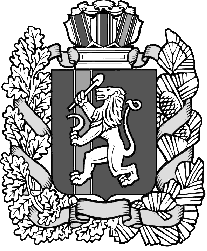 